Sayı	: Konu	: Tezli Yüksek Lisans Danışman Değişikliği SOSYAL BİLİMLER ENSTİTÜSÜ MÜDÜRLÜĞÜNEAşağıda ismi yazılı öğrencinin danışman değişikliği ana bilim dalı başkanlığımızca uygun bulunmuştur. Bilgilerinizi ve gereğini arz ederim.   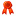          e-imzalıdırAdı-Soyadı-İmzasıAna Bilim Dalı BaşkanıÖğrencinin Adı Soyadı		: …………………………………………………………..Öğrencinin Gerekçesi			: …………………………………………………………..Öğrencinin İmzası			: …………………………………………………………..Mevcut Danışmanın Adı Soyadı	: …………………………………………………………..Mevcut Danışmanın Görüşü		: …………………………………………………………..Mevcut Tez Çalışmasına Devam Edebilir. ⎕Yeni Bir Tez Çalışması Yapması Uygundur. ⎕Mevcut Danışmanın İmzası		: …………………………………………………………..Önerilen Danışman Öğretim Üyesinin Adı Soyadı	: …………………………………………..Yukarıda adı geçen öğrencinin danışmanlığını yürütmeyi kabul ediyorum.  Önerilen Danışman Öğretim Üyesinin İmzası	: …………………………………………..Not:	Tez danışmanı Üniversitedeki kadrolu öğretim üyeleri arasından atanır. Yüksek lisans programlarında öğretim üyelerinin tez danışmanı olarak atanabilmesi için en az iki yarıyıl bir lisans programında ders vermiş olmaları gerekir. Yüksek lisans ve doktora programlarında öğretim üyesi başına düşen tez danışmanlığı üst sınırı 12'dir.Ek: A.B.D. Kurul kararı.Önerilen Danışman Öğretim Üyesinin iki yarıyıl vermiş olduğu lisans dersleri20……../20……….      Güz Yarıyılı1-2-20……../20……….     Bahar Yarıyılı1-2-